Муниципальный жилой фонд в Новочеркасске оказался убыточнымПроверку эффективности его использования провела КСП15.12.21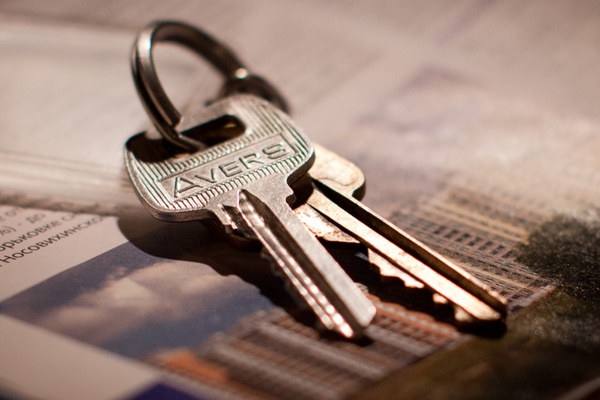 Фото для иллюстрации vot69.ruМуниципальный жилой фонд Новочеркасска на 1 мая 2021 года включал в себя 1717 жилых помещений. Такие данные приводит контрольно-счётная палата (КСП) города. В ведомстве провели проверку учёта, эффективности использования, содержания, сохранности и администрирования доходов за пользование таким жильём, и выяснили следующее.

Бюджетный эффект от использования муниципального жилищного фонда в Новочеркасске имеет отрицательное значение. Рассчитывается эффект как разница между полученной платой за наём и расходами на содержание и ремонт этих помещений.

Но долги по оплате за наём постоянно растут. На 1 мая доля просроченной дебиторской задолженности составляла 86%.
При этом, как отмечают в КСП, претензионную работу администрация с должниками ведёт недостаточно хорошо. То есть, доходы в бюджет не поступают, а расходы, напротив, только увеличиваются.Напомним, что прогнозируемый в 2022 году доход от муниципального жилья составит около 6,3 млн рублей. При этом, как ранее озвучивал заместитель главы администрации Сергей Бочан, его содержание ежегодно обходится в 15 млн рублей.

Кроме того, по данным КСП, за последние три года (до мая 2021 года) инвентаризация имущества муниципального жилищного фонда не проводилась. На некоторые жилые помещения не было зарегистрировано право оперативного управления.

В продолжение проверки, нарушения КСП нашла и в использовании денег на текущий ремонт муниципального жилого фонда. Как оказалось, порядок его проведения и контроля за работами в городе вообще не разработан.

Это привело к тому, что во время работ на объектах заменили часть объёмов и видов работ, превышающую максимально допустимый размер изменений (10%). А это уже прямое нарушение федерального закона. Также КСП во время выборочного визуального осмотра установила нарушения по фактически принятым работам.

Отметим, что сократить убытки городского бюджета могла бы приватизация жилищного фонда. Однако её показатели имеют тенденцию к снижению. То есть, приватизировать муниципальное жильё никто не торопится.